An insight to the quality of Sacred Groves, using leaf-litter ants as an indicator, in a context of landscape typesT.P. Rajesh*, Anjana P. Unni, U. Prashanth Ballullaya, K. Manoj, Palatty Allesh Sinu*Central University of Kerala, Periya 671316, Kasaragod, Kerala, India*both the authors contributed equally; corresponding address: rajeshbichu@gmail.com & sinu@cukerala.ac.in Table. S1. Ant species in different functional groups.Table S2. Summary of ant abundance, richness, and diversity in urban and rural SGs and HGs. Mean±SE are given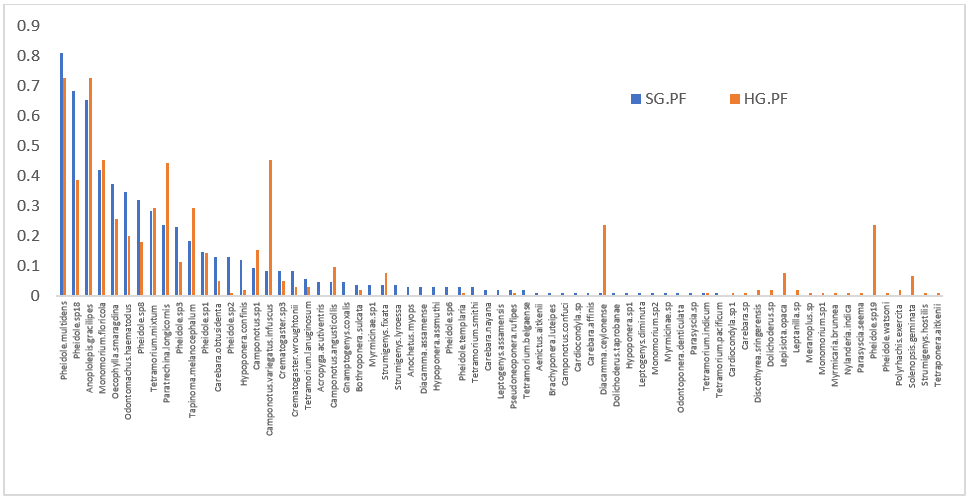 Fig. S1. Average trap incidence of ant species in pitfalls of sacred grove and home garden sites. Many species encountered frequently in home gardens (HG.PF) were rare in sacred groves (SG.PF)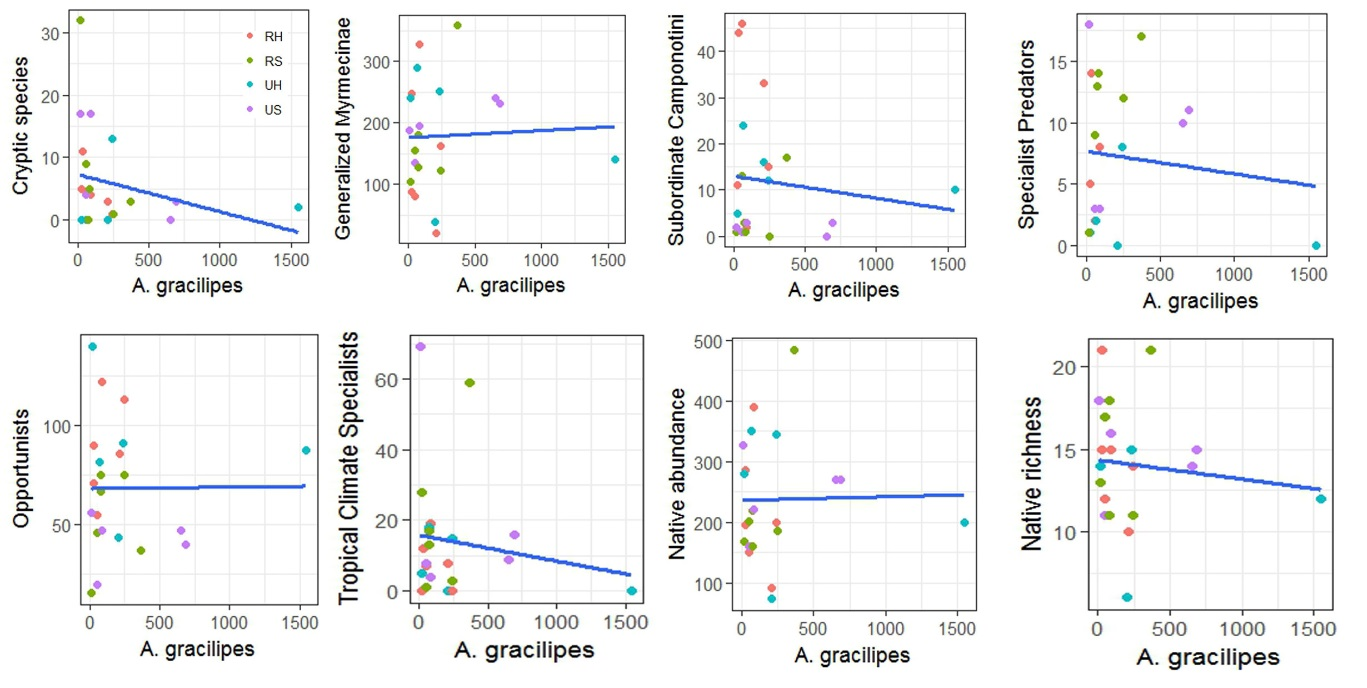 Fig. S2. The relationships between A. gracilipes abundance and ants of various functional guilds in the overall data. Different colors indicate different site type.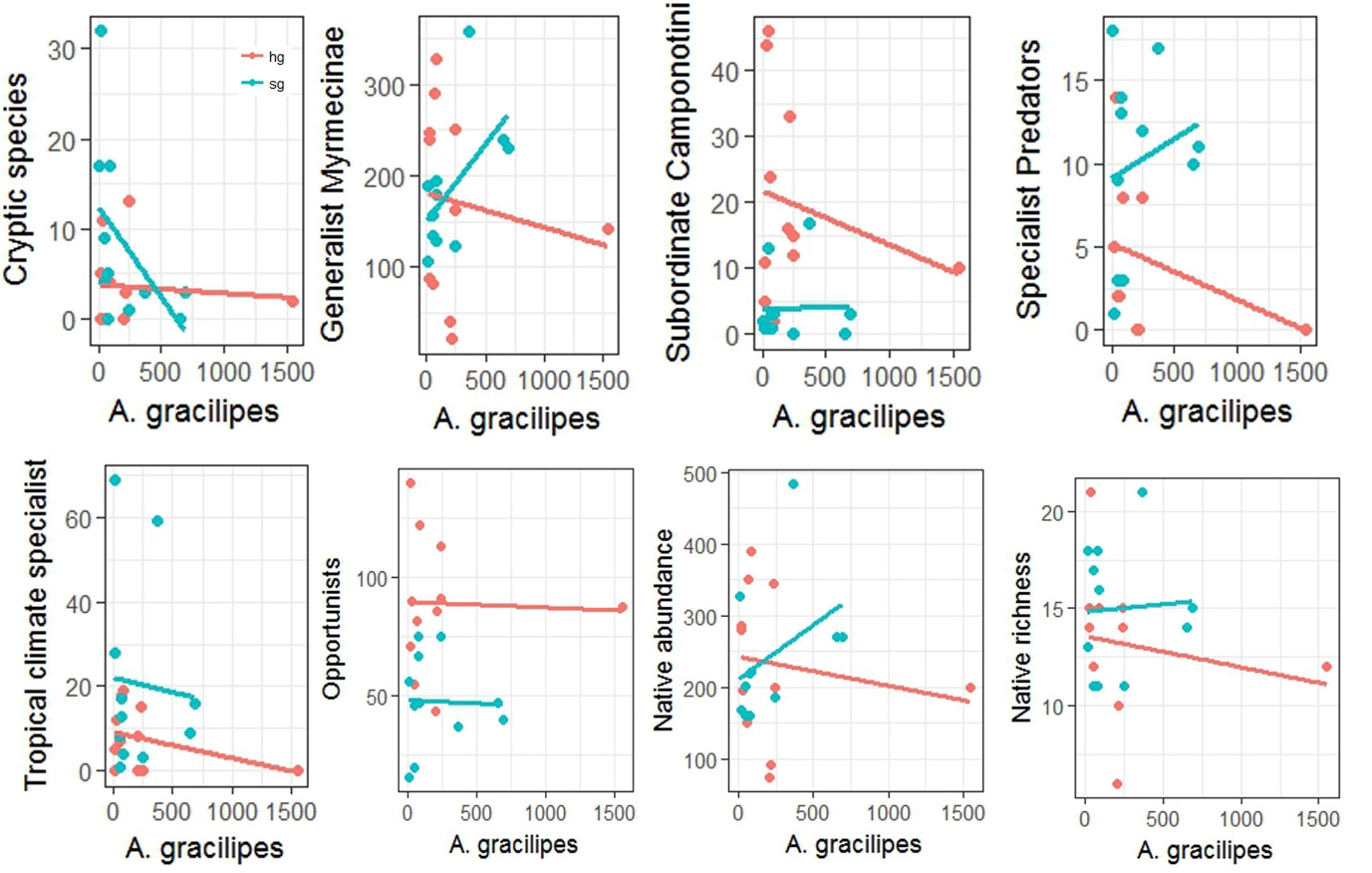 Fig. S3. The relationships between A. gracilipes abundance and abundance of different ant functional groups in sacred groves (sg) and home gardens (hg)CrypticspeciesGeneralised myrmicinaeHot ClimateSpecialistOpportunistSubordinate CamponotiniSpecial PredatorTropical Climate SpecialistAcropyga acutiventris Carebara affinisMeranoplus spAnoplolepis gracilipes*Camponotus angusticollis Anochetus myops Aenictus aitkenii Discothyrea sringerensis Carebara nayanaCardiocondyla spCamponotus confuciBothroponera sulcata Dolichoderus spHypoponera assmuthiCarebara obtusidenta Cardiocondyla sp1Camponotus minor sp1Brachyponera luteipes Dolichoderus taprobanae Hypoponera confinisCarebara spDiacamma assamense Camponotus variegatus infuscus Leptogenys assamensis Gnamptogenys coxalisHypoponera queenCrematogaster sp3Diacamma ceylonense Polyrhachis exercita rastrata Leptogenys diminutaOecophylla smaragdina Leptanilla spCrematogaster wroughtonii Crematogaster wroughtonii Lepisiota opaca*Odontomachus haematodus Parasyscia seemaMyrmicaria brunnea Monomorium floricola*Odontoponera denticulata Parasyscia spMyrmicinae spMonomorium sp1Pseudoneoponera rufipes Strumigenys fixata Myrmicinae sp1Monomorium sp2Strumigenys hostilis Pheidole  sp1Nylanderia indica Strumigenys lyroessa Pheidole sp18Paratrechina longicornis*Pheidole sp19Solenopsis geminata*Pheidole  sp2Tapinoma melanocephalum* Pheidole sp3Tetramorium belgaensePheidole sp6Tetramorium indicumPheidole sp8Tetramorium lanuginosum*Pheidole multidensTetramorium mixtum Pheidole templaria Tetramorium pacificumPheidole watsoniTetramorium smithiTetraponera aitkenii VariableUrban.SGRural.SGUrban.HGRural.HGAbundance578.60±164.41411.83±96.16724.20±271.76393.17±54.27Richness18.40±0.9319±1.6315.80±1.5919.50±1.71Shannon diversity2.02±0.032.03±0.011.93±0.031.95±0.01Native abundance250±27.98236.50±50.26250±51.58218.83±42.11Native richness14.80±1.1615.17±1.6811.60±1.5714.50±1.52Invasive abundance328.60±155175.33±51.99474.20±280.97176.33±45.03Invasive richness3.60±0.403.83±0.174.20±0.205±0.58A.gracilipes abundance298.60±152.80138.67±56.07416.40±286.32108±39.16